№ в избир.спискеФАМИЛИЯ ИМЯ ОТЧЕСТВОТелефонэл. почта скайпМесто работыДата и Место рождения Адрес   РСФСРВЛАДИМИРСКИЙ77 ДЮЖЕНКОВ АЛЕКСАНДР ВИТАЛЬЕВИЧ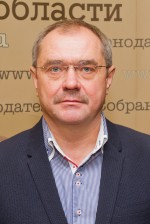 Тел.: (492) 33-27-28, 
Факс: (4922) 36-16-32  zsvo@zsvo.ru Депутат Законодательного Собрания Владимирской области шестого созыва.2 августа 1960 года в городе Кольчугиноадрес: 600000, г. Владимир, Октябрьский проспект, 2178КИРЮХИНА ИРИНА МИХАЙЛОВНА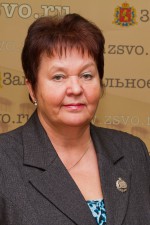 Тел.: (492) 33-27-28, Факс: (4922) 36-16-32  zsvo@zsvo.ruДепутат Законодательного Собрания Владимирской области шестого созыва.18 декабря 1952 года в городе Кунгуре Пермской областиадрес: 600000, г. Владимир, Октябрьский проспект, 2179МАКСЮКОВ МИХАИЛ ЮРЬЕВИЧ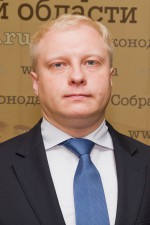 Тел.: (492) 33-27-28, Факс: (4922) 36-16-32  zsvo@zsvo.ruДепутат Законодательного Собрания Владимирской области шестого созыва.12 ноября 1980 года в городе Гусь-Хрустальном адрес: 600000, г. Владимир, Октябрьский проспект, 2180САДОВНИКОВА ИРИНА НИКОЛАЕВНА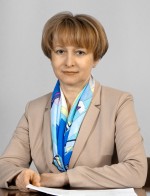 Тел.: (492) 33-27-28, Факс: (4922) 36-16-32  zsvo@zsvo.ruДепутат Законодательного Собрания Владимирской области шестого созыва.2 декабря 1961 года в городе Коврове Владимирской областиадрес: 600000, г. Владимир, Октябрьский проспект, 2181   ТУЧИН СЕРГЕЙ АЛЕКСЕЕВИЧ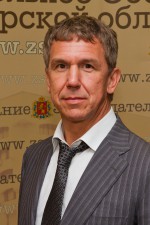 Тел.: (492) 33-27-28, Факс: (4922) 36-16-32  zsvo@zsvo.ruДепутат Законодательного Собрания Владимирской области шестого созыва20 октября 1962 года в городе Киржаче Владимирской областиадрес: 600000, г. Владимир, Октябрьский проспект, 21